ВИЭМКП 12239/1Доска набойная. Почти квадратная, имеет с оборотной стороны прямоугольный выступ для ручного захвата. Лицевая сторона с резным рельефным узором из растительных мотивов: изогнутых стеблей, листьев и цветка по центру. XIX-нач. ХХвв. Осташков (?).Дерево, металл; резьба. 4,5х14,4х14,7.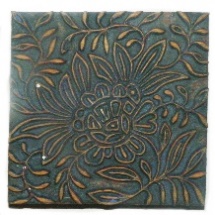 ВИЭМКП 12239/2 Доска набойная. Прямоугольная, имеет с оборотной стороны прямоугольный выступ для ручного захвата. Лицевая сторона с резным рельефным узором из растительных мотивов: стилизованного цветка и зубчатых листьев.XIX-нач. ХХвв. Осташков (?).Дерево; резьба. 4,8х20,0х15,2.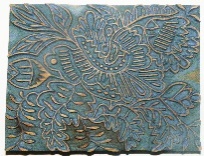 ВИЭМКП 12239/3 Доска набойная. Округлой формы, имеет с оборотной стороны прямоугольный выступ для ручного захвата. Лицевая сторона с резным рельефным узором из растительных мотивов: 6-лепестковый цветок.XIX-нач. ХХвв. Осташков (?).Дерево; резьба. 4,9х11,7х10,0.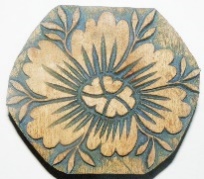 ВИЭМКП 12239/4 Доска набойная. Круглая, без «хватка». Лицевая сторона с резным рельефным узором из растительных мотивов.XIX-нач. ХХвв. Осташков (?).Дерево, металл; резьба. 4,1х4,5х4,3.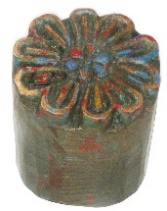 ВИЭМКП 12239/5 Доска набойная. Овальной формы, имеет с оборотной стороны прямоугольный выступ для ручного захвата. Лицевая сторона с растительным узором.XIX-нач. ХХвв. Осташков (?).Дерево, металл; резьба. 4,1х17,9х10,4.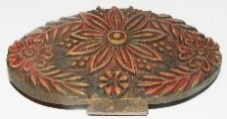 ВИЭМКП 12239/6 Доска набойная. Цилиндрической формы. Лицевая сторона с резным рельефным растительным узором: 6-лепестковая розетка с центром в форме 6-конечной звезды.XIX-нач. ХХвв. Осташков (?).Дерево; резьба. 4,5х5,2х5,35.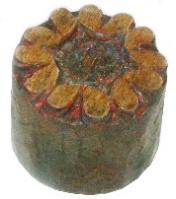 ВИЭМКП 12239/7 Доска набойная. Круглая, имеет по бокам углубленные выемки для ручного захвата. Лицевая сторона с резным рельефным узором: 5-ти лепестковый цветок.XIX-нач. ХХвв. Осташков (?).Дерево; резьба. 4,4х4,8х5,1.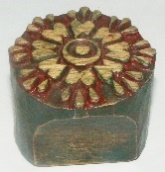 ВИЭМКП 12239/8 Доска набойная. Цилиндрической формы. Лицевая сторона с резным рельефным растительным узором: 6-ти лепестковая розетка со сдвоенными листьями и кругом в центре.XIX-нач. ХХвв. Осташков (?).Дерево, металл; резьба. 4,1х3,3х3,4.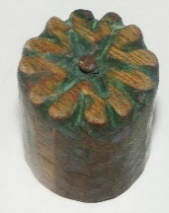 ВИЭМКП 12239/9 Доска набойная. Цилиндрической формы. Лицевая сторона с резным рельефным растительным узором: 5-ти лепестковая розетка с кругом в центре.XIX-нач. ХХвв. Осташков (?).Дерево; резьба. 4,5х2,3х2,3.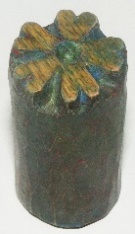 ВИЭМКП 12239/10 Доска набойная. Цилиндрической формы. Лицевая сторона с резным рельефным растительным узором:8-ми лепестковый цветок с «точкой» в центре.XIX-нач. ХХвв. Осташков (?).Дерево, металл; резьба. 4,1х2,0х2,0.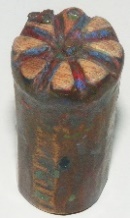 ВИЭМКП 12239/11 Доска набойная. Овальной формы, без «хватка». Лицевая сторона с резным рельефным растительным узором: извилистая ветка с мелкими зубчатыми листьями.XIX-нач. ХХвв. Осташков (?).Дерево; резьба. 4,2х17,4х3,6.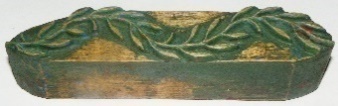 ВИЭМКП 12239/12 Доска набойная. Полукруглой формы, без «хватка». Лицевая сторона с резным рельефным растительным узором: извилистая ветка.XIX-нач. ХХвв. Осташков (?).Дерево, металл; резьба. 3,6х7,1х3,6.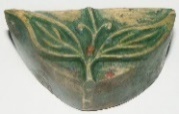 ВИЭМКП 12239/13 Доска набойная. В форме 6-ти угольника, без «хватка». Лицевая сторона с резным рельефным растительным узором: силуэт двух птиц, обращенных друг к другу.XIX-нач. ХХвв. Осташков (?).Дерево; резьба. 3,6х15,8х5,1.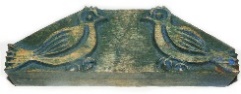 ВИЭМКП 12239/14 Доска набойная. Полукруглой формы, без «хватка». Лицевая сторона с резным рельефным растительным узором: стилизованный лист с 4 зубчиками по краю.XIX-нач. ХХвв. Осташков (?).Дерево; резьба. 4,0х2,1х2,6.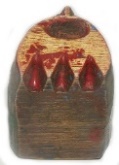 ВИЭМКП 12239/15 Доска набойная. Овальной формы, имеет с оборотной стороны прямоугольный выступ для ручного захвата. Лицевая сторона с резным рельефным растительным узором: стилизованный цветок.XIX-нач. ХХвв. Осташков (?).Дерево; резьба. 4,4х12,1х8,1.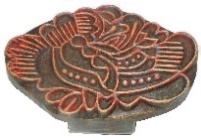 ВИЭМКП 12239/16 Доска набойная. Овальной формы, имеет с оборотной стороны прямоугольный выступ для ручного захвата. Лицевая сторона с резным рельефным растительным узором: стилизованный цветок.XIX-нач. ХХвв. Осташков (?).Дерево; резьба. 4,3х8,0х6,5.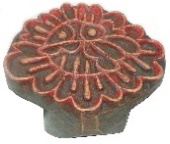 ВИЭМКП 12239/17 Доска набойная. Овальной формы, имеет с оборотной стороны прямоугольный выступ для ручного захвата. Лицевая сторона с резным рельефным растительным узором: стилизованный цветок.XIX-нач. ХХвв. Осташков (?).Дерево; резьба. 4,7х10,5х8,1.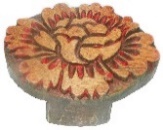 ВИЭМКП 12239/18 Доска набойная. Овальной формы, имеет с оборотной стороны прямоугольный выступ для ручного захвата. Лицевая сторона с резным рельефным растительным узором: ветка с листьями и цветком.XIX-нач. ХХвв. Осташков (?).Дерево, металл; резьба. 4,4х7,8х5,9.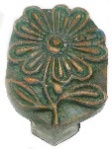 ВИЭМКП 12239/19 Доска набойная. Прямоугольной формы со срезанными углами. Без «хватка». Лицевая сторона с резным рельефным растительным узором: геометрический орнамент из 2-х рядов ромбов.XIX-нач. ХХвв. Осташков (?).Дерево; резьба. 4,2х18,6х6,1.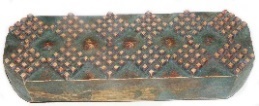 